Международный союз патентной кооперации (Союз PCT)АссамблеяСорок восьмая (28-я внеочередная) сессияЖенева, 3-11 октября 2016 г.РАБОТА МЕЖДУНАРОДНЫХ ОРГАНОВ ПО ВОПРОСАМ ОБЕСПЕЧЕНИЯ КАЧЕСТВАДокумент подготовлен Международным бюрорезюмеВ настоящем документе содержится краткий отчет о работе по вопросам обеспечения качества, ведущейся международными поисковыми органами и органами международной предварительной экспертизы в рамках PCT («международные органы») главным образом по линии Подгруппы обеспечения качества («Подгруппа»), учрежденной Заседанием международных органов на семнадцатой сессии в 2009 г. ТЕКУЩАЯ работА по вопросам обеспечения качестваШестая неофициальная сессия Подгруппы состоялась в г. Сантьяго в январе 2016 г. накануне двадцать третьей сессии Заседания международных органов.  Резюме председателей обеих сессий представлены в документе PCT/MIA/23/14).На шестой неофициальной сессии Подгруппа – по поручению Заседания международных органов – обсудила различные задачи, связанные с повышением качества.По пункту «Системы управления качеством» Подгруппа рассмотрела годовые отчеты о системах управления качеством и обсудила ряд вопросов, по которым было бы особенно полезно продолжить работу и обмен мнениями, в русле договоренности о том, что при обсуждении соответствующих тем органы не должны ограничиваться простым информированием о существующих у них системах, но уделять больше внимания осуществляемым ими конкретным мероприятиям в сфере управления качеством для взаимного обогащения опытом.  Так, были рассмотрены следующие вопросы: обмен регламентами и методическими рекомендациями по вопросам управления качеством, а также примерами конкретных ситуаций в области управления качеством и контрольными листами, применяемыми в работе по контролю качества (пункты 7 и 8 приложения II к документу PCT/MIA/23/14);применение количественных показателей качества патентной экспертизы (пункты 9 и 10 приложения II к документу PCT/MIA/23/14);методы сбора отзывов пользователей, применяемые Европейским патентным ведомством (ЕПВ) (пункты 11-13 приложения II к документу PCT/MIA/23/14);механизмы обратной связи и анализа отчетов о международном поиске и письменных сообщений Международных поисковых органов (пункты 14-18 приложения II к документу PCT/MIA/23/14);показатели качества, применяемые ЕПВ для управления качеством (пункты 19-21 приложения II к документу PCT/MIA/23/14);работа в области контроля качества, проводимая Оперативным отделом РСТ Международного бюро (пункты 22 и 23 приложения II к документу PCT/MIA/23/14).Рассматривая вопрос «Показатели качества», органы подтвердили ценность отчета о параметрах отчетов о международном поиске, ежегодно составляемого Международным бюро, в частности, в качестве инструмента самооценки и обсудили возможность включения в этот документ дополнительных показателей (пункты 25-27 приложения II к документу PCT/MIA/23/14).  Далее Подгруппа выразила удовлетворение недавними изменениями, направленными на повышение оперативности и авторитетности информации, предоставляемой ведомствам и касающейся результатов их деятельности в различных качествах в рамках системы PCT, отметив, в частности, внедрение новых инструментов отчетности в ePCT и дополнительных данных по показателям, публикуемым Центром статистических данных ВОИС по ИС (пункты 28-31 приложения II к документу PCT/MIA/23/14).По пункту «Лучшее понимание работы других ведомств» Подгруппа продолжила обсуждение концепции использования трех вариантов процедур для обмена информацией о поисковых стратегиях, которая была согласована на пятой сессии (реализация пилотного проекта, касающегося публикации данных о поисковых стратегиях;  применение действующего порядка регистрации информации в форме PCT/ISA/210;  и предоставление протоколов поиска в полном объеме в любом формате, в котором они формируются органами, для публикации в PATENTSCOPE) (пункты 32-36 приложения II к документу PCT/MIA/23/14).  Кроме того, Подгруппа продолжила обмен мнениями по вопросу о (факультативном) использовании органами стандартных положений письменных сообщений, при этом те из них, кто уже начал применять такие положения, поделились собственным опытом (пункты 37-41 приложения II к документу PCT/MIA/23/14).По пункту «Меры повышения качества» Подгруппа проанализировала предложение, направленное на повышение качества существующих пояснительных замечаний и примеров в Руководстве по проведению международного поиска и международной предварительной экспертизы, глава «Единство изобретения» (пункты 42-45 приложения II к документу PCT/MIA/23/14).По пункту «Критерии назначения международного органа» Подгруппа обсудила предложения об ужесточении требований к системам управления качеством, изложенных в главе 21 Руководства по проведению международного поиска и международной предварительной экспертизы и в тексте понимания, касающегося процедур назначения международных органов, которое было принято Ассамблеей Союза РСТ в 2014 г.  В силу того, что данные предложения требуют дальнейшего рассмотрения и определения переходного периода для действующих органов, Подгруппа приняла решение продолжить дискуссию на эту тему на следующей сессии (пункты 46-51 приложения II к документу PCT/MIA/23/14).  Далее Подгруппа обсудила возможность использования типовой формы ходатайства о назначении ведомства международным органом в рамках РСТ и ее потенциальное содержание;  Подгруппа продолжит рассмотрение этого вопроса также на следующей сессии (пункты 52-56 приложения II к документу PCT/MIA/23/14).Участники Заседания международных органов на двадцать третьей сессии, состоявшейся в г. Сантьяго в январе 2016 г., одобрили резюме Председателя шестой неофициальной сессии Подгруппы и согласились со всеми предложенными рекомендациями.  Кроме того, участники Заседания международных органов одобрили предложение о продлении мандата Подгруппы, включая проведение следующей очной неофициальной сессии Подгруппы в 2017 г. (пункты 10-13 документа PCT/MIA/23/14).Ассамблее Союза РСТ предлагается принять к сведению отчет о работе международных органов по вопросам обеспечения качества (документ PCT/A/48/2).[Конец документа]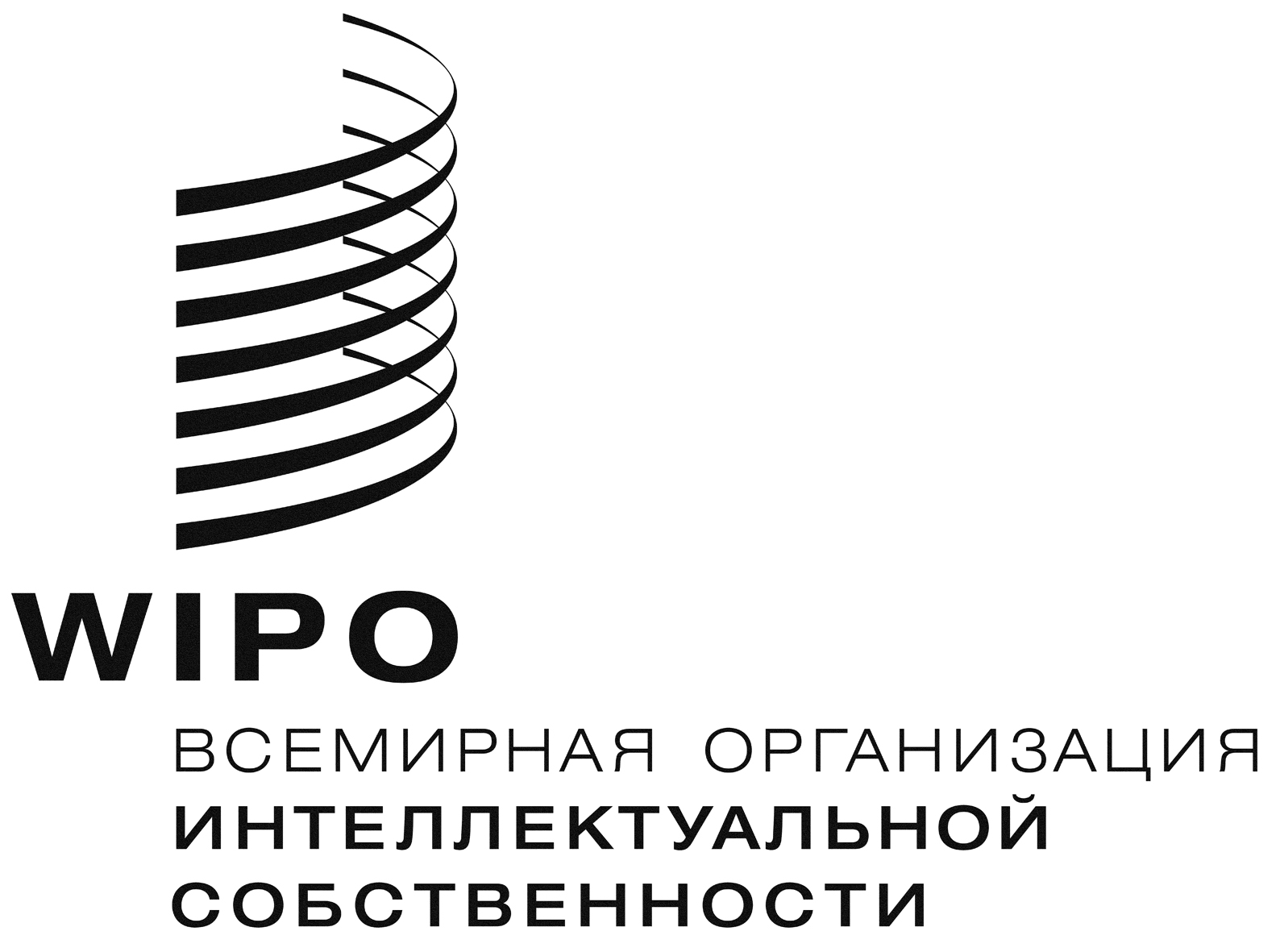 RPCT/A/48/2   PCT/A/48/2   PCT/A/48/2   ОРИГИНАЛ:  АНГЛИЙСКИЙОРИГИНАЛ:  АНГЛИЙСКИЙОРИГИНАЛ:  АНГЛИЙСКИЙДАТА:  4 ИЮЛЯ 2016 Г.ДАТА:  4 ИЮЛЯ 2016 Г.ДАТА:  4 ИЮЛЯ 2016 Г.